36. Ychwanegu Hysbysiad PwysigCyflwyniadGallwch ychwanegu hysbysiadau pwysig at dudalennau hafan adrannau a thudalennau gwe eraill dan amgylchiadau arbennig. Ni ddylid ddefnyddio’r rhain yn rheolaidd, dim ond pan gyfyd sefyllfa pan fydd angen rhoi gwybodaeth arbennig i ddefnyddwyr, megis yn ystod pandemig y coronafeirws. Pan ddefnyddir hysbysiad o’r fath ar hafan adran, bydd yn ymddangos o dan y llithrydd lluniau, neu os nad oes llithrydd lluniau bydd yn ymddangos o dan y prif bennawd. 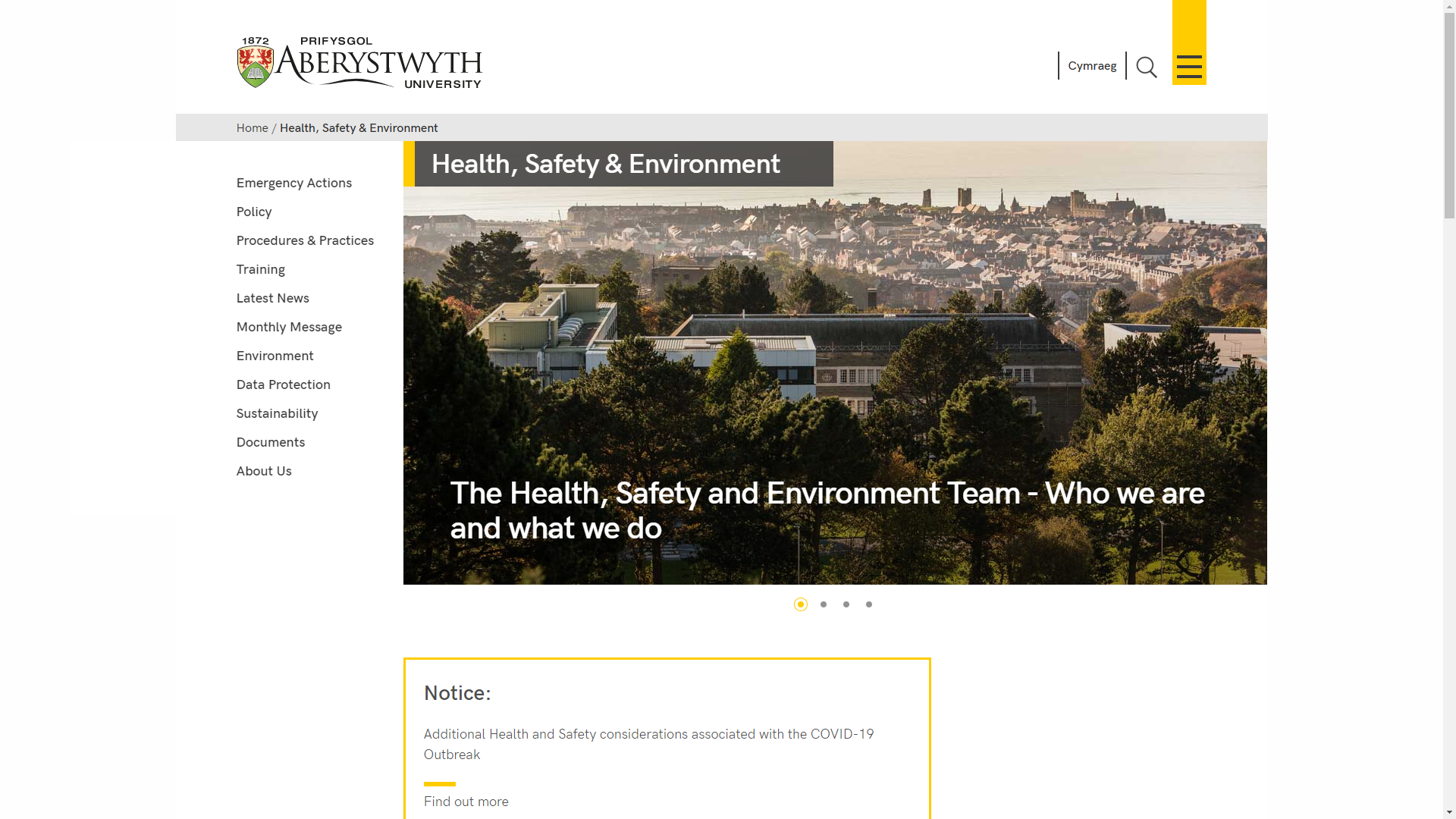 Ffigur 1: Enghraifft o hysbysiad ar hafan adran sydd â llithrydd lluniau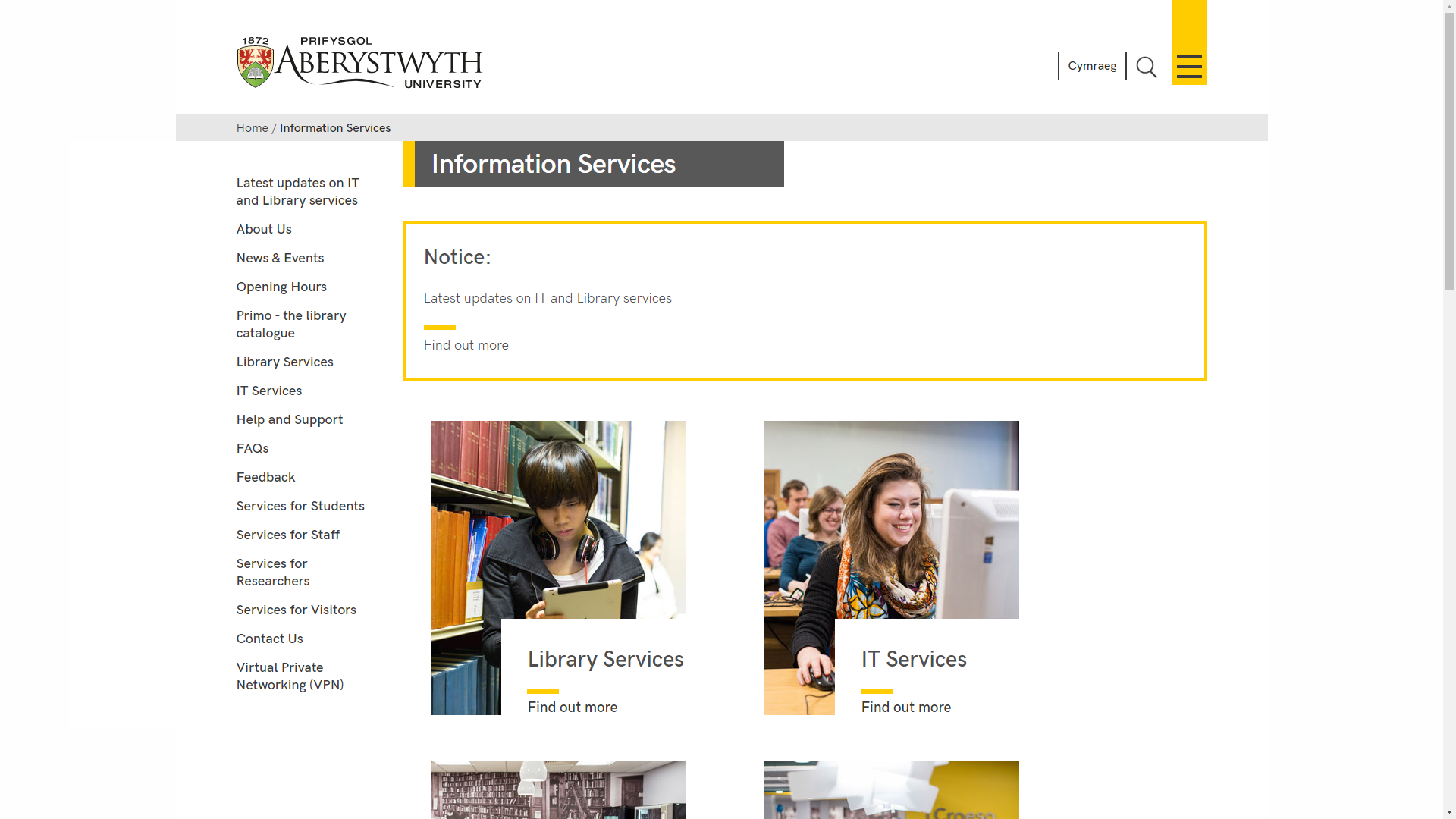 Ffigur 2: Enghraifft o hysbysiad ar hafan adran heb lithrydd lluniauAr dudalen arferol, bydd yr hysbysiad yn ymddangos yn y man ar y dudalen lle caiff ei osod. 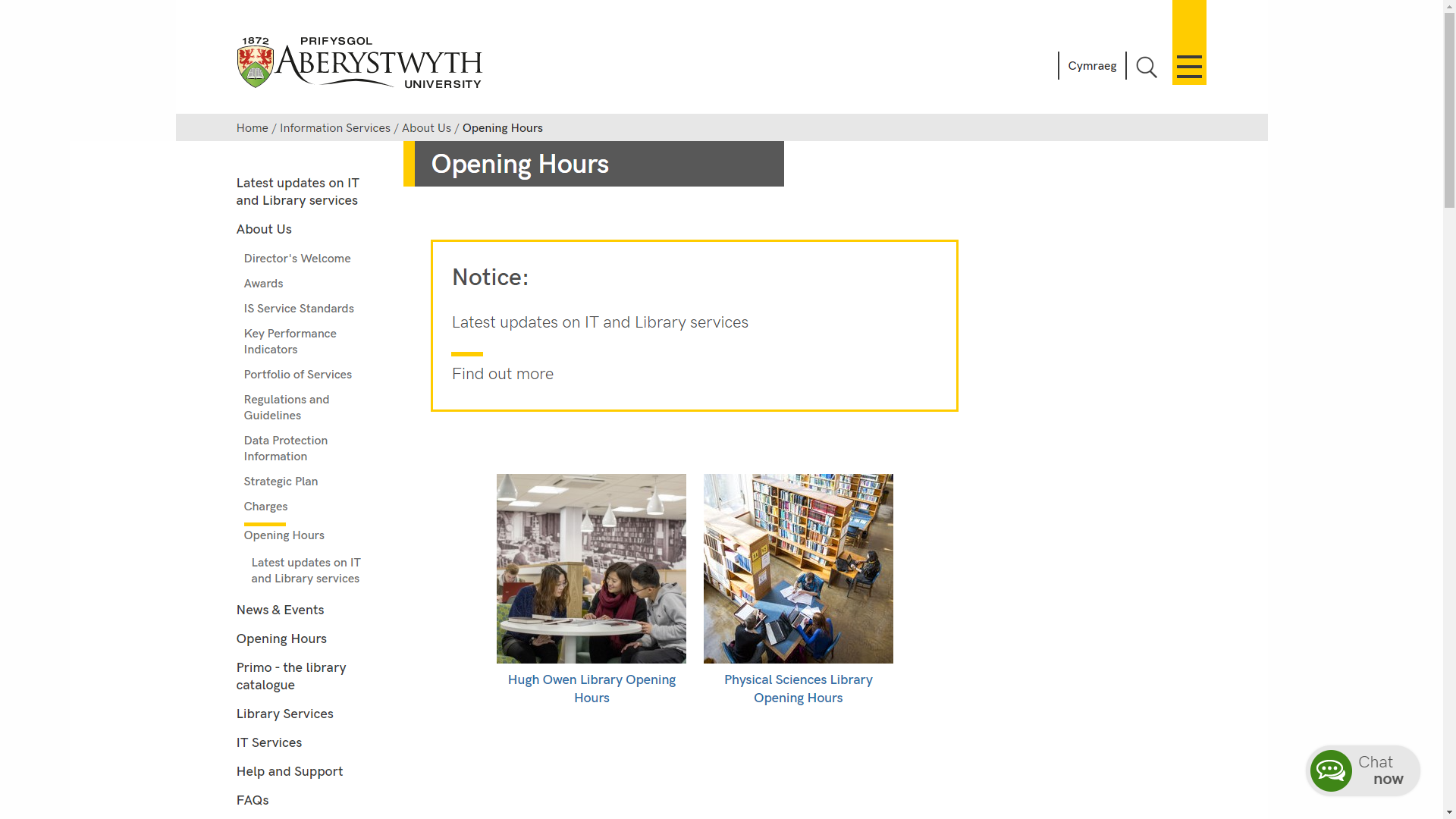 Ffigur 3: Enghraifft o hysbysiad ar dudalen arferolYchwanegu Hysbysiad PwysigHafan yr AdranAgorwch adran ‘top story’ eich adran yn y System Rheoli Cynnwys (SRhC), sef y CMS.Cliciwch ar y tab Content.Cliciwch ar Add content a dewis ‘Dept Important Notice’.Fe welwch y templed ‘Dept Important Notice’: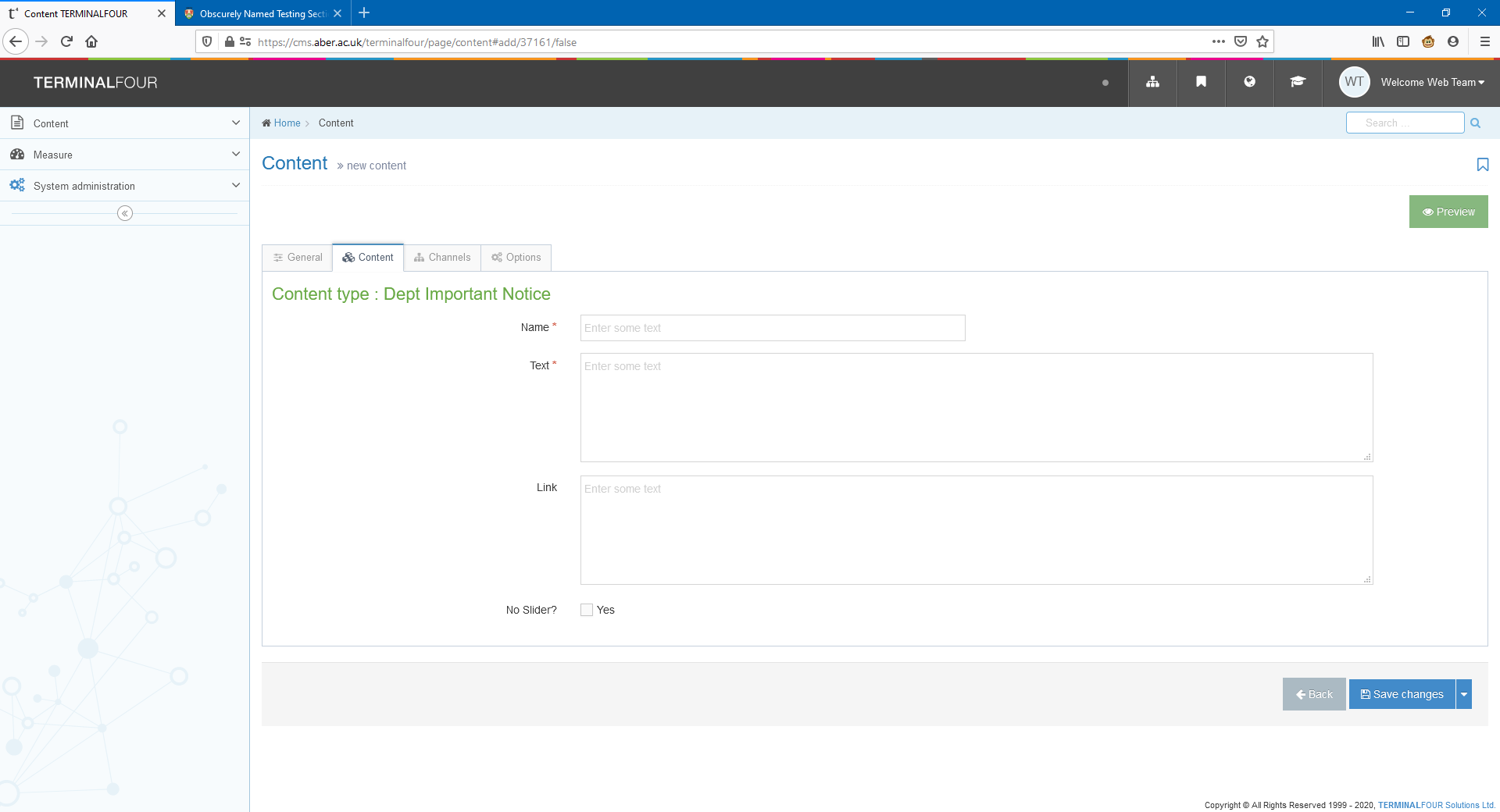 Rhowch enw i’r darn o gynnwys.Teipiwch neu ludo’r testun yr hoffech ei weld yn yr hysbysiad yn y blwch ‘Text’.Os oes arnoch eisiau cynnwys dolen i dudalen yn yr hysbysiad, teipiwch neu ludo’r cyfeiriad gwe llawn yn y blwch Link.Os oes llithrydd ar hafan eich adran, gadewch y blwch ticio  ‘No Slider?’ yn wag.Os nad oes llithrydd ar hafan eich adran, ticiwch y blwch ‘No Slider?’.Cliciwch y botwm ‘Save changes’ er mwyn gorffen.Efallai y bydd angen ichi drefnu’r cynnwys yn eich adran fel bod eich hysbysiad yn ymddangos o dan eich llithrydd. Ewch i Daflen Wybodaeth 8 er mwyn cael rhagor o wybodaeth am aildrefnu cynnwys.Tudalen arferolAgorwch yr adran yn y SRhC lle byddech yn hoffi i’r hysbysiad ymddangos.Cliciwch ar y tab Content.Cliciwch ar Add content a dewis ‘Dept Important Notice’.Fe welwch y templed ‘Dept Important Notice’:Rhowch enw i’r darn o gynnwys.Teipiwch neu ludo’r testun yr hoffech ei weld yn yr hysbysiad yn y blwch ‘Text’.Os oes arnoch eisiau cynnwys dolen i dudalen yn yr hysbysiad, teipiwch neu ludo’r cyfeiriad gwe llawn yn y blwch Link.Gadewch y blwch ticio ‘No slider?’ yn wag.Cliciwch ar y botwm ‘Save changes’ er mwyn gorffen.Efallai y bydd angen ichi drefnu’r cynnwys yn eich adran fel bod eich hysbysiad yn ymddangos yn y man cywir ar y dudalen. Ewch i Daflen Wybodaeth 8 er mwyn cael rhagor o wybodaeth am aildrefnu cynnwys.Gwirio sut mae’r hysbysiad yn edrychWedi ichi orffen ychwanegu eich hysbysiad, dychwelwch i Site Structure.Cliciwch ar y botwm Actions i weld lle bydd yr hysbysiad yn cael ei ddangos. Sylwch, ar gyfer hysbysiad ar hafan adran, mai ym mhrif adran yr adran y bydd hyn, yn hytrach na’r adran ‘prif stori’.  Gwiriwch fod yr hysbysiad yn edrych fel yr hoffech iddo edrych. Cofiwch y bydd angen ichi gymeradwyo’r cynnwys yr ydych wedi’i greu er mwyn i’r hysbysiad ymddangos ar y wefan fyw. 